THE SPADE & TROWEL GARDEN CLUB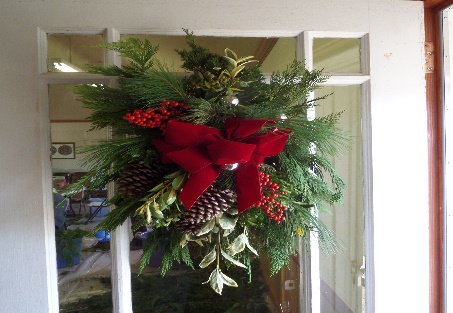 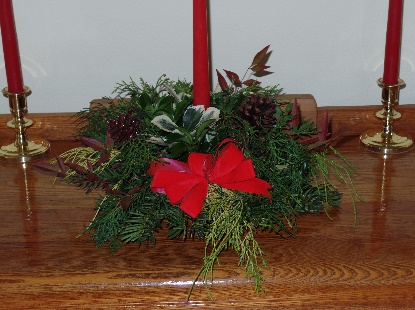 SEAFORD, DEwww.seafordspadeandtrowelgardenclub.org2019 HOLIDAY EVERGREENS SALEORDER FORM—December 2nd & 3rdORDERED BY: ___________________________________________________________________________________PHONE: __________________________________________             PICKUP  (Circle)  Monday   or   (Circle)  TuesdayEMAIL ADDRESS:________________________________________________________________________________**In addition to the above products being sold there will be a variety of Christmas Mugs for sale at the pickup center.  “Mugs of Cheer” items make a great teacher or hostess gift and will be sold on a first come first sold basis at the pickup center.  $8.00 each or 3 for $20.00._______ PAID  Circle One (Cash  or  Check payable to “S&T Garden Club”)_______ PAYMENT AT PICK-UP (Cash or Check made payable to “S&T Garden Club”)Solicited By: (Garden Club Member) __________________________________________________----------------------------------------------------------------------------------------------------------------SPADE & TROWEL GREENS SALE PICK UP LOCATION AND TIMESMonday, December 2nd from 3-6 PM “Ross Station” Across from LibraryTuesday, December 3rd from 3-6 PM “Ross Station” Across from Library NEW LOCATION:  This new building is across from the library.  The official address is 585 N. Market Street, Ext.  There is a parking lot located directly off Market Street and a pickup drive in front of the building. Ross Station at Gov. Ross PlantationPRODUCTQUANTITYPRICE EACHTOTAL FOR ITEMSingle Candle Centerpiece______________$15__________________Double Candle Centerpiece______________$25__________________Swag, Mixed Greens (Apx. 20”) ______________$25__________________Mound  (Apx. 40”- 48” Length)______________$35__________________WREATHS  (Apx. 22”)Mixed Greens______________$35__________________Boxwood______________$40__________________Magnolia______________$50__________________TOTAL DUE__________________